ДЗ ЭТМ от 05-06.12.22Повторить гармонические обороты:1.Кадансовый оборот – завершающий оборот (от слова «каданс» -  завершение). Кадансовыми оборотами в музыке классико-романтического периода часто завершаются какие-либо части произведения или все музыкальное произведение. Кадансовый оборот имеет строго определенное строение (выучить):S (S53, S6, II65, II43) – K64 – D7 – T3, Образец записи кадансового оборота в C-dur. 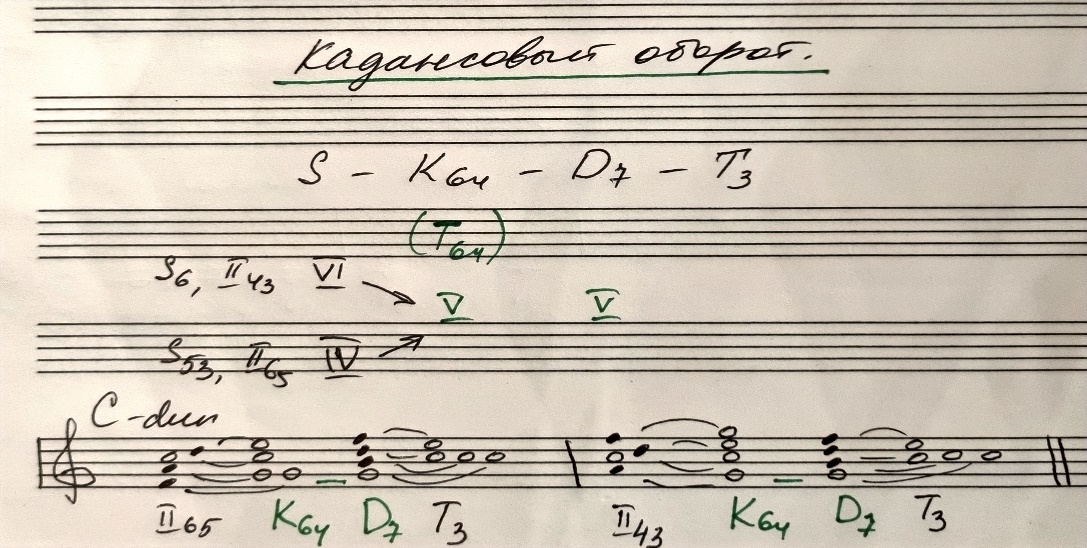 2.Прерванный оборот – особая разновидность автентического оборота, в котором происходит «подмена» тоники: D7 разрешается не в тонику, а в трезвучие VI-й ступени. На образце показано, что V ступень разрешается не в I ступень, а делает шаг вверх, на VI-ю. Сыграйте эти обороты и послушайте, как в разрешении вместо ожидаемой ладовой окраски звучит противоположная. 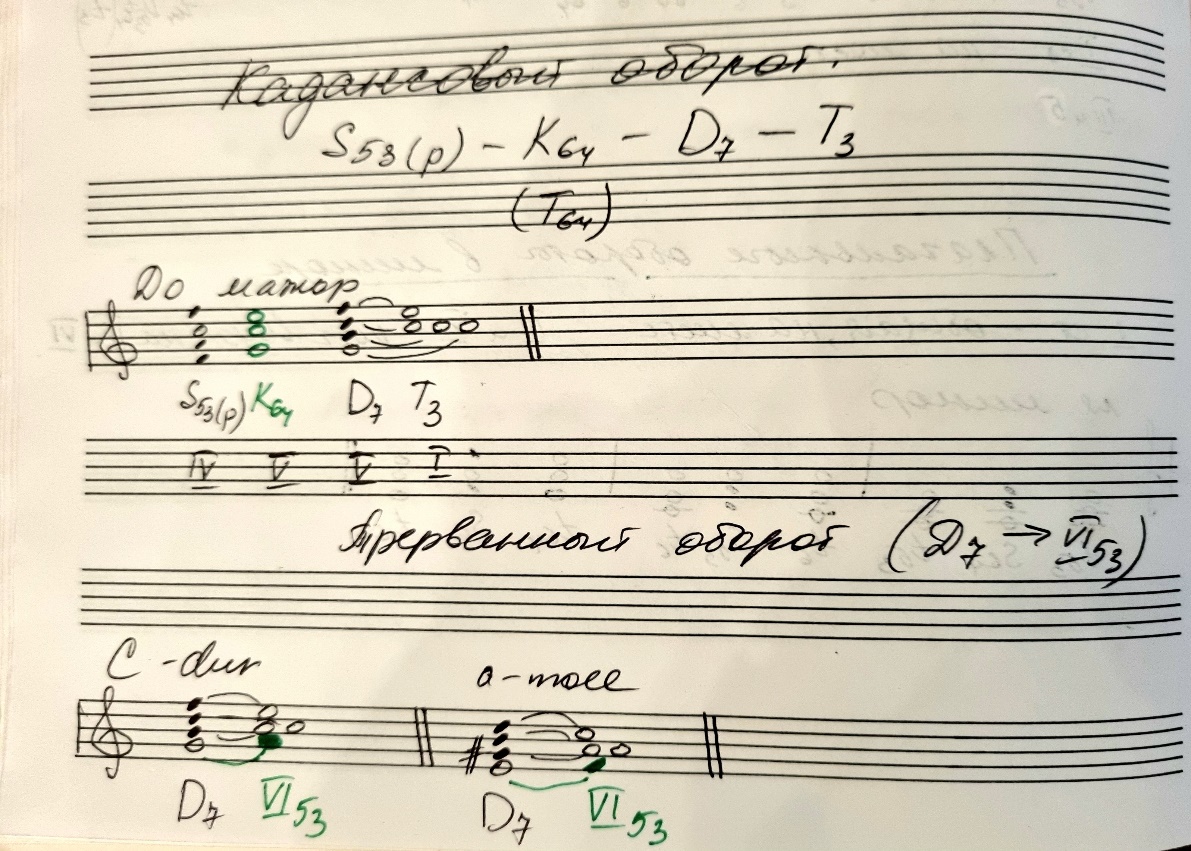 3.Соединение септаккордов терцового соотношения. Эту тему освоили с группами Б и В, с группой А будем проходить ее в следующий раз. Соотношение аккордов определяется по интервалу между основными тонами аккордов. Основной тон аккорда – ступень, от которой строится аккорд. (Основной тон для D7 – D, основной тона для УмVII7 – VII ступень, основной тон для II7 – II ступень, основной тон для Т53 – Т, основной тон для S53 – S, и т.д.)Основной вид трезвучия – 3 звука, расположенных по терциям. Основной вид септаккорда – 4 звука, расположенные по терциям. Главные септаккорды тональности  терцового соотношения:Ум(М)VII7 и D7, II7 и Ум(М)VII7Септаккорды терцового соотношения имеют 3 общих звука, при соединении они всегда остаются на месте.При соединении септаккордов терцового соотношения и их обращений за исходным видом аккорда следует следующий по порядку обращений аккорд: если начальный был септаккорд, то следующий за ним будет квинтсекст, если начальный квинтсекстаккорд, то он соединится с терцквартаккордом, если начальный был терцквартаккорд, то следующий будет секундаккорд, и, наконец, если начальный был секундаккорд, то следующий будет септаккорд. 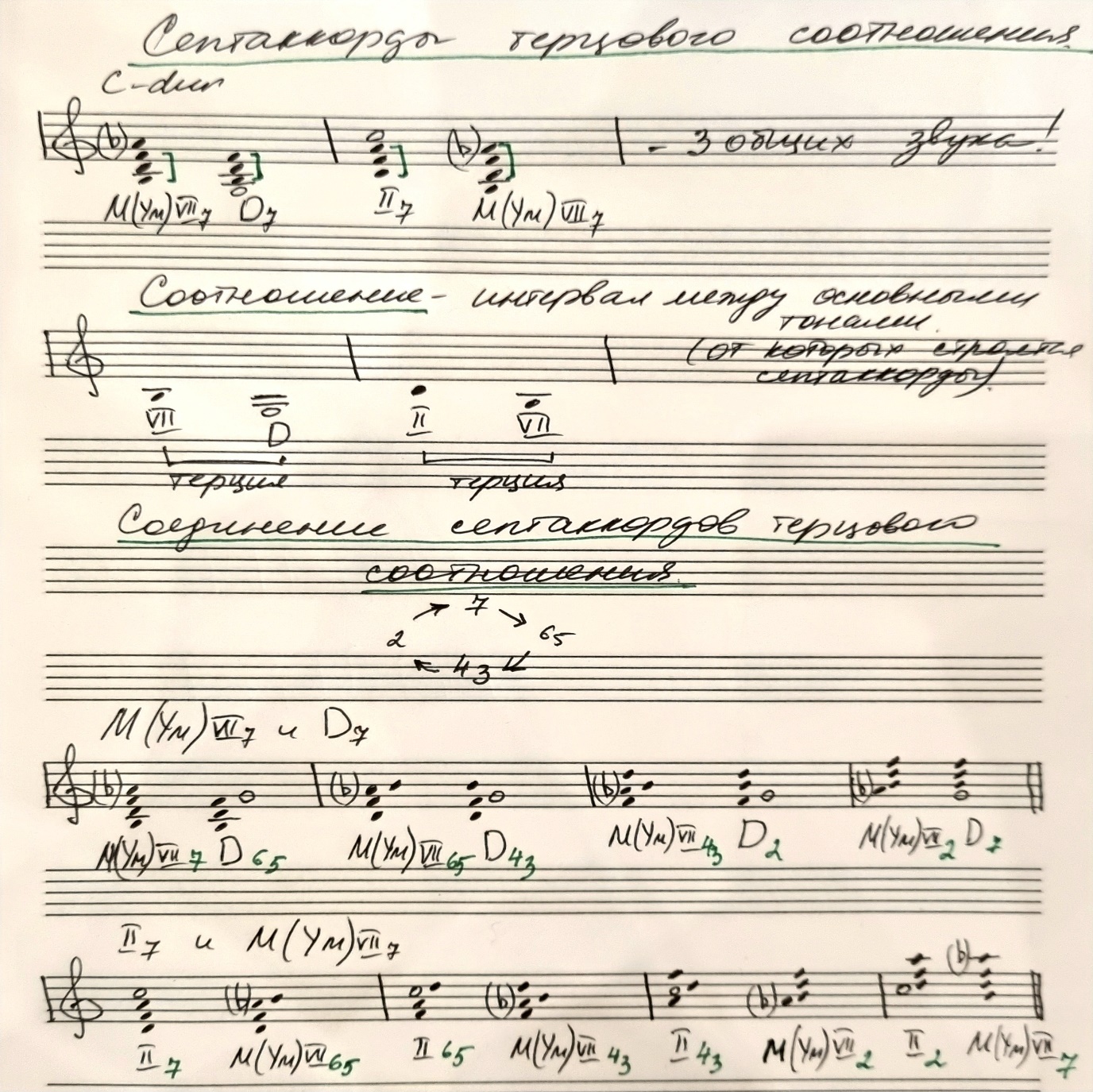 